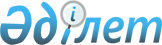 Мәслихаттың 2011 жылғы 21 желтоқсандағы № 303 "Аманкелді ауданының 2012-2014 жылдарға арналған аудандық бюджеті туралы" шешіміне өзгерістер мен толықтыру енгізу туралыҚостанай облысы Аманкелді ауданы мәслихатының 2012 жылғы 31 шілдедегі № 50 шешімі. Қостанай облысының Әділет департаментінде 2012 жылғы 3 тамызда № 9-6-153 тіркелді

      Қазақстан Республикасының 2008 жылғы 4 желтоқсандағы Бюджет кодексінің 109-бабына және "Қазақстан Республикасындағы жергілікті мемлекеттік басқару және өзін-өзі басқару туралы" Қазақстан Республикасының 2001 жылғы 23 қаңтардағы Заңының 6–бабына сәйкес Аманкелді ауданының мәслихаты ШЕШТІ:



      1. Мәслихаттың "Аманкелді ауданының 2012-2014 жылдарға арналған аудандық бюджеті туралы" 2011 жылғы 21 желтоқсанындағы № 303 (Нормативтік құқықтық актілерді мемлекеттік тіркеу тізілімінде № 9-6-138 нөмірімен тіркелген, 2012 жылы 13 қаңтар "Аманкелді арайы" газетінде жарияланған) шешіміне мынадай өзгерістер мен толықтыру енгізілсін:



      көрсетілген шешімнің 1–тармағы жаңа редакцияда жазылсын:



      "1. Аманкелді ауданының 2012-2014 жылдарға арналған бюджеті тиісінше 1, 2 және 3-қосымшаларға сәйкес, оның ішінде 2012 жылға мынадай көлемдерде бекітілсін:



      1) кірістер – 1766352,0 мың теңге, оның ішінде:

      салықтық түсімдер бойынша – 151335,0 мың теңге;

      салықтық емес түсімдер бойынша – 13987,0 мың теңге;

      трансферттер түсімі бойынша – 1601030,0 мың теңге;



      2) шығындар – 1774281,4 мың теңге;



      3) таза бюджеттік кредиттеу – 48686,0 мың теңге;

      бюджеттік кредиттер – 53394,0 мың теңге;

      бюджеттік кредиттерді өтеу – 4708,0 мың теңге;



      4) қаржы активтерімен операциялар бойынша сальдо – 0,0 мың теңге;



      5) бюджет тапшылығы (профициті) – -56615,4 мың теңге;



      6) бюджет тапшылығын қаржыландыру (профицитін пайдалану) – 56615,4 мың теңге.



      көрсетілген шешімнің 2-тармағының алтыншы азат жолы жаңа редакцияда жазылсын:



      "алып қойылатын және жойылатын ауру жануарлардың, жануарлардан алынатын өнімдер мен шикізаттың құнын иелеріне өтеу - 11100,0 мың теңге.";



      көрсетілген шешімнің 3-тармағының бесінші азат жолы жаңа редакцияда жазылсын:



      "жетім баланы (жетім балаларды) және ата-аналарының қамқорынсыз қалған баланы (балаларды) күтіп - ұстауға асыраушыларына ай сайынғы ақшалай қаражат төлемдеріне – 4514,0 мың теңге сомасында.";



      көрсетілген шешімнің 5-1 тармағы жаңа редакцияда жазылсын:



      "5-1. 2012 жылға арналған аудандық бюджетте 3424,1 мың теңге сомасында пайдаланылмаған нысаналы трансферттердің қайтарылуы қарастырылғаны ескерілсін.";



      көрсетілген шешім мына мазмұндағы 5-2 тармақпен толықтырылсын:



      "5-2. 2012 жылға арналған аудандық бюджетте 60443,2 мың теңге сомасында облыстық бюджеттен берілген пайдаланылмаған бюджеттік кредиттерді қайтарылуы қарастырылғаны ескерілсін.";



      көрсетілген шешімнің 1, 5-қосымшалары осы шешімнің 1, 2-қосымшаларына сәйкес жаңа редакцияда жазылсын.



      2. Осы шешім 2012 жылдың 1 қаңтарынан бастап қолданысқа енгізіледі.      Кезектен тыс

      сессия төрағасы                            Т. Ахметов      Аудандық

      мәслихат хатшысы                           Ә. Саматов      КЕЛІСІЛДІ:      "Аманкелді ауданының экономика

      және бюджеттік жоспарлау бөлімі"

      мемлекеттік мекемесінің бастығы

      ____________________ Т. Карбозов

Мәслихаттың       

2012 жылғы 31 шілдедегі 

№ 50 шешіміне 1-қосымша Мәслихаттың         

2011 жылғы 21 желтоқсандағы 

№ 303 шешіміне 1-қосымша   Аманкелді ауданының 2012 жылға

арналған аудандық бюджеті

Мәслихаттың       

2012 жылғы 31 шілдедегі 

№ 50 шешіміне 2-қосымша Мәслихаттың        

2011 жылғы 21 желтоқсандағы 

№ 303 шешіміне 5-қосымша   2012 жылға арналған Аманкелді ауданының

кенттер, ауылдар (селолар), ауылдық (селолық)

округтердің бюджеттік бағдарламалар тізімі
					© 2012. Қазақстан Республикасы Әділет министрлігінің «Қазақстан Республикасының Заңнама және құқықтық ақпарат институты» ШЖҚ РМК
				СанатыСанатыСанатыСанатыСанатыСомасы,

мың

теңгеСыныбыСыныбыСыныбыСыныбыСомасы,

мың

теңгеIшкi сыныбыIшкi сыныбыIшкi сыныбыСомасы,

мың

теңгеЕрекшелігіЕрекшелігіСомасы,

мың

теңгеАтауларыСомасы,

мың

теңгеIІ. Кірістер1766352,0100000Салықтық түciмдер151335,0101000Табыс салығы74090,0101200Жеке тұлғалардан түсетін табыс салығы74090,0103100Әлеуметтiк салық62615,0104000Меншiк cалығы11100,0104100Мүлiк салығы2885,0104300Жер салығы911,0104400Көлiк кұралдарына салық5457,0104500Бірыңғай жер салығы1847,0105000Тауарға және қызметтер көрсетуге

салынатын iшкi салықтар2371,0105200АКЦИЗ822,0105300Табиғи ресурстарды пайдаланудан түсетiн

түсiм676,0105400Кәсiпкерлiк және кәсiби қызметтi

жүргiзгенi үшiн алынатын алымдар873,010800Заңдық мәнді іс-әрекеттерді жасағаны

және (немесе) оған уәкілеттігі бар

мемлекеттік органдар немесе лауазымды

адамдар құжаттар бергені үшін алынатын

міндетті төлемдер1159,0200000Салыктық емес түciмдер13987,0201000Мемлекеттік меншіктен түсетін кірістер2513,0201500Мемлекет меншігіндегі мүлікті жалға

беруден түсетін кірістер2513,0202100Мемлекеттік бюджеттен қаржыландырылатын

мемлекеттік мекемелердің тауарларды

(жұмыстарды, қызметтерді) өткізуінен

түсетін түсімдер10,0206000Басқа да салықтық емес түсiмдер10434,0301100Мемлекеттік мекемелерге бекітілген

мемлекеттік мүлікті сату548,0303100Жерді сату482,0400000Трансферттердің түсімдері1601030,0402000Мемлекеттiк басқарудың жоғары тұрған

органдарынан түсетiн трансферттер1601030,0Функциялық топФункциялық топФункциялық топФункциялық топФункциялық топСомасы,

мың

теңгеФункционалдық кіші топФункционалдық кіші топФункционалдық кіші топФункционалдық кіші топСомасы,

мың

теңгеБюджеттiк бағдарламалардың әкiмшiсiБюджеттiк бағдарламалардың әкiмшiсiБюджеттiк бағдарламалардың әкiмшiсiСомасы,

мың

теңгеБағдарламаБағдарламаСомасы,

мың

теңгеАтауыСомасы,

мың

теңгеІІ. Шығындар1774281,41Жалпы сипаттағы мемлекеттiк қызметтер197548,61Мемлекеттiк басқарудың жалпы

функцияларын орындайтын өкiлдiк,

атқарушы және басқа органдар179240,3112Аудан (облыстық маңызы бар қала)

мәслихатының аппараты12274,0001Аудан (облыстық маңызы бар қала)

мәслихатының қызметін қамтамасыз ету

жөніндегі қызметтер12274,0122Аудан (облыстық маңызы бар қала)

әкімінің аппараты70797,0001Аудан (облыстық маңызы бар қала)

әкімінің қызметін қамтамасыз ету

жөніндегі қызметтер67147,0003Мемлекеттік органның күрделі

шығыстары3650,0123Қаладағы аудан, аудандық маңызы бар

қала, кент, ауыл (село), ауылдық

(селолық) округ әкімінің аппараты96169,3001Қаладағы аудан, аудандық маңызы бар

қаланың, кент, ауыл (село), ауылдық

(селолық) округ әкімінің қызметін

қамтамасыз ету жөніндегі қызметтер92359,3022Мемлекеттік органның күрделі

шығыстары3810,02Қаржылық қызмет10407,3452Ауданның (облыстық маңызы бар

қаланың) қаржы бөлімі10407,3001Ауданның (облыстық манызы бар

қаланың) бюджетін орындау және

ауданның (облыстық маңызы бар

қаланың) коммуналдық меншігін басқару

саласындағы мемлекеттік саясатты іске

асыру жөніндегі қызметтер9741,3004Біржолғы талондарды беру жөніндегі

жұмысты ұйымдастыру және біржолғы

талондарды сатудан түскен сомаларды

толық алынуын қамтамасыз ету 447,0010Жекешелендіру, коммуналдық меншікті

басқару, жекешелендіруден кейінгі

қызмет және осыған байланысты

дауларды реттеу200,0018Мемлекеттік органның күрделі

шығыстары19,05Жоспарлау және статистикалық қызмет7901,0453Ауданның (облыстық маңызы бар

қаланың) экономика және бюджеттік

жоспарлау бөлімі7901,0001Экономикалық саясатты, мемлекеттік

жоспарлау жүйесін қалыптастыру мен

дамыту және ауданды (облыстық маңызы

бар қаланы) басқару саласындағы

мемлекеттік саясатты іске асыру

жөніндегі қызметтер7901,02Қорғаныс1703,01Әскери мұқтаждықтар1703,0122Аудан (облыстық маңызы бар қала)

әкімінің аппараты1703,0005Жалпыға бірдей әскери міндетті атқару

шеңберіндегі іс-шаралар1703,04Бiлiм беру1035628,31Мектепке дейiнгi тәрбиелеу және оқыту66514,0464Ауданның (облыстық маңызы бар

қаланың) білім бөлімі66514,0009Мектепке дейінгі тәрбиелеу мен

оқытуды қамтамасыз ету66029,0021Мектеп мұғалімдерімен мектепке

дейінгі тәрбиешілердің біліктілік

санаты үшін қосымша ақының мөлшерін

ұлғайту485,02Бастауыш, негізгі орта және жалпы

орта білім беру822255,3464Ауданның (облыстық маңызы бар

қаланың) білім бөлімі822255,3003Жалпы білім беру790536,3006Балаларға қосымша білім беру16213,0064Республикалық бюджеттен берілетін

трансферттер есебінен мектеп

мұғалімдеріне біліктілік санаты үшін

қосымша ақының мөлшерін ұлғайту15506,09Бiлiм беру саласындағы өзге де

қызметтер146859,0464Ауданның (облыстық маңызы бар

қаланың) білім бөлімі27462,0001Жергілікті деңгейде білім беру

саласындағы мемлекеттік саясатты іске

асыру жөніндегі қызметтер8976,0005Ауданның (облыстық маңызы бар

қаланың) мемлекеттік білім беру

мекемелер үшін оқулықтар

оқу-әдiстемелiк кешендерді сатып алу

және жеткізу10572,0012Мемлекеттік органның күрделі

шығыстары1800,0015Республикалық бюджеттен берілетін

трансферттер есебінен жетім баланы

(жетім балаларды) және ата-аналарының

қамқорынсыз қалған баланы (балаларды)

күтіп-ұстауға асыраушыларына ай

сайынғы ақшалай қаражат төлемдері4514,0020Республикалық бюджеттен берілетін

трансферттер есебінен үйде оқытылатын

мүгедек балаларды жабдықпен,

бағдарламалық қамтыммен қамтамасыз

ету1600,0472Ауданның (облыстық маңызы бар

қаланың) құрылыс, сәулет және қала

құрылысы бөлімі119397,0467037Білім беру объектілерін салу және

реконструкциялау119397,06Әлеуметтiк көмек және әлеуметтiк

қамтамасыз ету133175,22Әлеуметтiк көмек115930,2451Ауданның (облыстық маңызы бар

қаланың) жұмыспен қамту және

әлеуметтік бағдарламалар бөлімі115930,2002Еңбекпен қамту бағдарламасы29048,0005Мемлекеттік атаулы әлеуметтік көмек11135,2006Тұрғын үй көмегі250,0007Жергілікті өкілетті органдардың

шешімі бойынша мұқтаж азаматтардың

жекелеген топтарына әлеуметтік көмек8000,0010Үйден тәрбиеленіп оқытылатын мүгедек

балаларды материалдық қамтамасыз ету233,0014Мұқтаж азаматтарға үйде әлеуметтiк

көмек көрсету3297,001618 жасқа дейінгі балаларға

мемлекеттік жәрдемақылар54300,0017Мүгедектерді оңалту жеке

бағдарламасына сәйкес, мұқтаж

мүгедектерді міндетті гигиеналық

құралдармен және ымдау

мамандарының қызмет көрсетуін, жеке

көмекшілермен қамтамасыз ету750,0023Жұмыспен қамту орталықтарының

қызметін қамтамасыз ету8917,09Әлеуметтiк көмек және әлеуметтiк

қамтамасыз ету салаларындағы өзге де

қызметтер17245,0451Ауданның (облыстық маңызы бар

қаланың) жұмыспен қамту және

әлеуметтік бағдарламалар бөлімі17245,0001Жергілікті деңгейде жұмыспен қамтуды

қамтамасыз ету және халық үшін

әлеуметтік бағдарламаларды іске асыру

саласындағы мемлекеттік саясатты іске

асыру жөніндегі қызметтер15895,0011Жәрдемақыларды және басқа да

әлеуметтік төлемдерді есептеу, төлеу

мен жеткізу бойынша қызметтерге ақы

төлеу1200,0021Мемлекеттік органның күрделі

шығыстары150,07Тұрғын үй-коммуналдық шаруашылық191318,31Тұрғын үй шаруашылығы176807,5458Ауданның (облыстық маңызы бар

қаланың) тұрғын үй-коммуналдық

шаруашылығы, жолаушылар көлігі және

автомобиль жолдары бөлімі704,0003Мемлекеттік тұрғын үй қорының

сақталуын ұйымдастыру704,0472Ауданның (облыстық маңызы бар

қаланың) құрылыс, сәулет және қала

құрылысы бөлімі2699,5003Мемлекеттік коммуналдық тұрғын үй

қорының тұрғын үйін жобалау, салу

және (немесе) сатып алу2699,5455Ауданның (облыстық маңызы бар

қаланың) мәдениет және тілдерді

дамыту бөлімі173404,0024Жұмыспен қамту-2020 бағдарламасы

бойынша ауылдық елді мекендерді

дамыту шеңберінде объектілерді жөндеу173404,02Коммуналдық шаруашылық2801,6458Ауданның (облыстық маңызы бар

қаланың) тұрғын үй-коммуналдық

шаруашылығы, жолаушылар көлігі және

автомобиль жолдары бөлімі2801,6029Сумен жабдықтау жүйесін дамыту2801,63Елді-мекендерді абаттандыру11709,2123Қаладағы аудан, аудандық маңызы бар

қала, кент, ауыл (село), ауылдық

(селолық) округ әкімінің аппараты11709,2008Елді мекендердің көшелерін

жарықтандыру4688,0009Елді мекендердің санитариясын

қамтамасыз ету1800,0011Елді мекендерді абаттандыру мен

көгалдандыру5221,28Мәдениет, спорт, туризм және

ақпараттық кеңістiк82898,51Мәдениет саласындағы қызмет31919,6455Ауданның (облыстық маңызы бар

қаланың) мәдениет және тілдерді

дамыту бөлімі31919,6003Мәдени-демалыс жұмысын қолдау31919,62Спорт2089,0465Ауданның (облыстық маңызы бар

қаланың) Дене шынықтыру және спорт

бөлімі2089,0006Аудандық (облыстық маңызы бар

қалалық) деңгейде спорттық жарыстар

өткiзу345,0007Әртүрлi спорт түрлерi бойынша

ауданның (облыстық маңызы бар

қаланың) құрама командаларының

мүшелерiн дайындау және олардың

облыстық спорт жарыстарына қатысуы1744,03Ақпараттық кеңiстiк35253,6455Ауданның (облыстық маңызы бар

қаланың) мәдениет және тілдерді

дамыту бөлімі33553,6006Аудандық (қалалық) кiтапханалардың

жұмыс iстеуi33553,6456Ауданның (облыстық маңызы бар

қаланың) ішкі саясат бөлімі1700,0002Газеттер мен журналдар арқылы

мемлекеттік ақпараттық саясат жүргізу

жөніндегі қызметтер1500,0005Телерадио хабарларын тарату арқылы

мемлекеттік ақпараттық саясатты

жүргізу жөніндегі қызметтер200,09Мәдениет, спорт, туризм және

ақпараттық кеңiстiктi ұйымдастыру

жөнiндегi өзге де қызметтер13636,3455Ауданның (облыстық маңызы бар

қаланың) мәдениет және тілдерді

дамыту бөлімі5184,0001Жергілікті деңгейде тілдерді және

мәдениетті дамыту саласындағы

мемлекеттік саясатты іске асыру

жөніндегі қызметтер5184,0456Ауданның (облыстық маңызы бар

қаланың) ішкі саясат бөлімі4300,0001Жергілікті деңгейде ақпарат,

мемлекеттілікті нығайту және

азаматтардың әлеуметтік сенімділігін

қалыптастыру саласында мемлекеттік

саясатты іске асыру жөніндегі

қызметтер4100,0003Жастар саясаты саласында іс-шараларды

іске асыру200,0465Ауданның (облыстық маңызы бар

қаланың) Дене шынықтыру және спорт

бөлімі4152,3001Жергілікті деңгейде дене шынықтыру

және спорт саласындағы мемлекеттік

саясатты іске асыру жөніндегі

қызметтер4152,310Ауыл, су, орман, балық шаруашылығы,

ерекше қорғалатын табиғи аумақтар,

қоршаған ортаны және жануарлар

дүниесін қорғау, жер қатынастары51664,41Ауыл шаруашылығы32653,1473Ауданның (облыстық маңызы бар

қаланың) ветеринария бөлімі20411,1001Жергілікті деңгейде ветеринария

саласындағы мемлекеттік саясатты іске

асыру жөніндегі қызметтер6792,3006Ауру жануарларды санитарлық союды

ұйымдастыру1000,0007Қаңғыбас иттер мен мысықтарды аулауды

және жоюды ұйымдастыру500,0008Алып қойылатын және жойылатын ауру

жануарлардың, жануарлардан алынатын

өнімдер мен шикізаттың құнын иелеріне

өтеу11100,0010Ауыл шаруашылығы жануарларын

бірдейлендіру жөніндегі іс-шараларды

жүргізу1018,8454Ауданның (облыстық маңызы бар

қаланың) кәсіпкерлік және ауыл

шаруашылығы бөлімі12242,0099Мамандарды әлеуметтік қолдау

жөніндегі шараларды іске асыру12242,06Жер қатынастары6142,3463Ауданның (облыстық маңызы бар

қаланың) жер қатынастары бөлімі6142,3001Аудан (облыстық маңызы бар қала)

аумағында жер қатынастарын реттеу

саласындағы мемлекеттік саясатты іске

асыру жөніндегі қызметтер6142,39Ауыл, су, орман, балық шаруашылығы

және қоршаған ортаны қорғау мен жер

қатынастары саласындағы өзге де

қызметтер12869,0473Ауданның (облыстық маңызы бар

қаланың) ветеринария бөлімі12869,0011Эпизоотияға қарсы іс-шаралар жүргізу12869,011Өнеркәсіп, сәулет, қала құрылысы және

құрылыс қызметі8896,52Сәулет, қала құрылысы және құрылыс

қызметі8896,5472Ауданның (облыстық маңызы бар

қаланың) құрылыс, сәулет және қала

құрылысы бөлімі8896,5001Жергілікті деңгейде құрылыс, сәулет

және қала құрылысы саласындағы

мемлекеттік саясатты іске асыру

жөніндегі қызметтер7596,5015Мемлекеттік органның күрделі

шығыстары1300,012Көлiк және коммуникация41800,01Автомобиль көлiгi41800,0458Ауданның (облыстық маңызы бар

қаланың) тұрғын үй-коммуналдық

шаруашылығы, жолаушылар көлігі және

автомобиль жолдары бөлімі41800,0023Автомобиль жолдарының жұмыс істеуін

қамтамасыз ету41800,013Өзгелер24093,59Өзгелер24093,5123Қаладағы аудан, аудандық маңызы бар

қала, кент, ауыл (село), ауылдық

(селолық) округ әкімінің аппараты2335,0040Республикалық бюджеттен нысаналы

трансферттер ретінде "Өңірлерді

дамыту" бағдарламасы шеңберінде

өңірлердің экономикалық дамуына

жәрдемдесу жөніндегі шараларды іске

асыруда ауылдық (селолық) округтарды

жайластыру мәселелерін шешу үшін

іс-шараларды іске асыру2335,0452Ауданның (облыстық маңызы бар

қаланың) қаржы бөлімі1613,0012Ауданның (облыстық маңызы бар

қаланың) жергілікті атқарушы

органының резерві1613,0458Ауданның (облыстық маңызы бар

қаланың) тұрғын үй-коммуналдық

шаруашылығы, жолаушылар көлігі және

автомобиль жолдары бөлімі9057,2001Жергілікті деңгейде тұрғын

үй-коммуналдық шаруашылығы,

жолаушылар көлігі және автомобиль

жолдары саласындағы мемлекеттік

саясатты іске асыру жөніндегі

қызметтер9057,2454Ауданның (облыстық маңызы бар

қаланың) кәсіпкерлік және ауыл

шаруашылығы бөлімі11088,3001Жергілікті деңгейде кәсіпкерлік,

өнеркәсіп және ауыл шаруашылығы

саласындағы мемлекеттік саясатты іске

асыру жөніндегі қызметтер10888,3007Мемлекеттік органның күрделі

шығыстары200,015Трансферттер5555,11Трансферттер5555,1452Ауданның (облыстық маңызы бар

қаланың) қаржы бөлімі5555,1006Пайдаланылмаған (толық

пайдаланылмаған) нысаналы

трансферттерді қайтару3424,1024Мемлекеттік органдардың функцияларын

мемлекеттік басқарудың төмен тұрған

деңгейлерінен жоғарғы деңгейлерге

беруге байланысты жоғары тұрған

бюджеттерге берілетін ағымдағы

нысаналы трансферттер2131,0ІІІ. Таза бюджеттік кредиттер48686,0СанатыСанатыСанатыСанатыСанатыСомасы,

мың

теңгеСыныбыСыныбыСыныбыСыныбыСомасы,

мың

теңгеІшкі санатыІшкі санатыІшкі санатыСомасы,

мың

теңгеЕрекшелігіЕрекшелігіСомасы,

мың

теңгеАтауыСомасы,

мың

теңге10Ауыл, су, орман, балық шаруашылығы,

ерекше қорғалатын табиғи аумақтар,

қоршаған ортаны және жануарлар

дүниесін қорғау, жер қатынастары53394,01Ауыл шаруашылығы53394,0454Ауданның (облыстық маңызы бар қаланың)

кәсіпкерлік және ауыл шаруашылығы

бөлімі53394,09Мамандарды әлеуметтік қолдау шараларын

іске асыруға берілетін бюджеттік

кредиттер53394,05Бюджеттік кредиттерді өтеу4708,001Бюджеттік кредиттерді өтеу4708,01Мемлекеттік бюджеттен берілген

бюджеттік кредиттерді өтеу4708,013Жеке тұлғаларға жергілікті бюджеттен

берілген бюджеттік кредиттерді өтеу4708,0V. Бюджет тапшылығы (профициті);-56615,4VI. Бюджет тапшылығын қаржыландыру

(профицитін пайдалану)56615,4Функционалдық топФункционалдық топФункционалдық топФункционалдық топФункционалдық топСомасы,

мың

теңгефункционалдық кіші топфункционалдық кіші топфункционалдық кіші топфункционалдық кіші топСомасы,

мың

теңгеБюджеттік бағдарламаның әкімшісіБюджеттік бағдарламаның әкімшісіБюджеттік бағдарламаның әкімшісіСомасы,

мың

теңгеБағдарламаБағдарламаСомасы,

мың

теңгеАтауыСомасы,

мың

теңге1Жалпы сипаттағы мемлекеттiк қызметтер92359,31Мемлекеттiк басқарудың жалпы

функцияларын орындайтын өкiлдiк,

атқарушы және басқа органдар92359,3123Амантоғай ауылдық округі әкімінің

аппараты6813,3001Қаладағы аудан, аудандық маңызы бар

қаланың, кент, ауыл (село), ауылдық

(селолық) округ әкімінің қызметін

қамтамасыз ету жөніндегі қызметтер6813,3123Аманкелді селосының әкім аппараты14547,3001Қаладағы аудан, аудандық маңызы бар

қаланың, кент, ауыл (село), ауылдық

(селолық) округ әкімінің қызметін

қамтамасыз ету жөніндегі қызметтер13337,3022Мемлекеттік органның күрделі

шығыстары1210,0123Ақсай ауылы әкімінің аппараты6093,3001Қаладағы аудан, аудандық маңызы бар

қаланың, кент, ауыл (село), ауылдық

(селолық) округ әкімінің қызметін

қамтамасыз ету жөніндегі қызметтер6093,3123Тасты ауылы әкімінің аппараты6846,3001Қаладағы аудан, аудандық маңызы бар

қаланың, кент, ауыл (село), ауылдық

(селолық) округ әкімінің қызметін

қамтамасыз ету жөніндегі қызметтер6846,3123Қабырға ауылдық округі әкімінің

аппараты6017,0001Қаладағы аудан, аудандық маңызы бар

қаланың, кент, ауыл (село), ауылдық

(селолық) округ әкімінің қызметін

қамтамасыз ету жөніндегі қызметтер6017,0123Есір ауылдық округі әкімінің аппараты7079,3001Қаладағы аудан, аудандық маңызы бар

қаланың, кент, ауыл (село), ауылдық

(селолық) округ әкімінің қызметін

қамтамасыз ету жөніндегі қызметтер7079,3123Үштоғай ауылы әкімінің аппараты6603,0001Қаладағы аудан, аудандық маңызы бар

қаланың, кент, ауыл (село), ауылдық

(селолық) округ әкімінің қызметін

қамтамасыз ету жөніндегі қызметтер6603,0123Құмкешу ауылдық округі әкімінің

аппараты6550,0001Қаладағы аудан, аудандық маңызы бар

қаланың, кент, ауыл (село), ауылдық

(селолық) округ әкімінің қызметін

қамтамасыз ету жөніндегі қызметтер6550,0123Байғабыл ауылдық округі әкімінің

аппараты6872,3001Қаладағы аудан, аудандық маңызы бар

қаланың, кент, ауыл (село), ауылдық

(селолық) округ әкімінің қызметін

қамтамасыз ету жөніндегі қызметтер6872,3123Қарасу ауылдық округі әкімінің

аппараты7729,0001Қаладағы аудан, аудандық маңызы бар

қаланың, кент, ауыл (село), ауылдық

(селолық) округ әкімінің қызметін

қамтамасыз ету жөніндегі қызметтер7729,0123Қарынсалды ауылдық округі әкімінің

аппараты7681,3001Қаладағы аудан, аудандық маңызы бар

қаланың, кент, ауыл (село), ауылдық

(селолық) округ әкімінің қызметін

қамтамасыз ету жөніндегі қызметтер6381,3022Мемлекеттік органның күрделі

шығыстары1300,0123Степняк ауылы әкімінің аппараты5511,6001Қаладағы аудан, аудандық маңызы бар

қаланың, кент, ауыл (село), ауылдық

(селолық) округ әкімінің қызметін

қамтамасыз ету жөніндегі қызметтер5511,6123Үрпек ауылдық округі әкімінің

аппараты7825,6001Қаладағы аудан, аудандық маңызы бар

қаланың, кент, ауыл (село), ауылдық

(селолық) округ әкімінің қызметін

қамтамасыз ету жөніндегі қызметтер6525,6022Мемлекеттік органның күрделі

шығыстары1300,07Тұрғын үй-коммуналдық шаруашылық11709,23Елді-мекендерді абаттандыру11709,2123Аманкелді селосының әкім аппараты10951,2008Елді мекендердің көшелерін

жарықтандыру3930,0009Елді мекендердің санитариясын

қамтамасыз ету1800,0011Елді мекендерді абаттандыру мен

көгалдандыру5221,2123Үрпек ауылдық округі әкімінің

аппараты100008Елді мекендердің көшелерін

жарықтандыру100123Байғабыл ауылдық округі әкімінің

аппараты70008Елді мекендердің көшелерін

жарықтандыру70123Амантоғай ауылдық округі әкімінің

аппараты100008Елді мекендердің көшелерін

жарықтандыру100123Қарасу ауылдық округі әкімінің

аппараты488008Елді мекендердің көшелерін

жарықтандыру48813Өзгелер2335,09Өзгелер2335,0123Аманкелді селосының әкім аппараты1335,0040Республикалық бюджеттен нысаналы

трансферттер ретінде "Өңірлерді

дамыту" бағдарламасы шеңберінде

өңірлердің экономикалық дамуына

жәрдемдесу жөніндегі шараларды іске

асыруда ауылдық (селолық) округтарды

жайластыру мәселелерін шешу үшін

іс-шараларды іске асыру1335,0123Үрпек ауылдық округі әкімінің

аппараты500,0040Республикалық бюджеттен нысаналы

трансферттер ретінде "Өңірлерді

дамыту" бағдарламасы шеңберінде

өңірлердің экономикалық дамуына

жәрдемдесу жөніндегі шараларды

асыруда ауылдық (селолық) округтарды

жайластыру мәселелерін шешу үшін

іс-шараларды іске асыру500,0123Байғабыл ауылдық округі әкімінің

аппараты500,0040Республикалық бюджеттен нысаналы

трансферттер ретінде "Өңірлерді

дамыту" бағдарламасы шеңберінде

өңірлердің экономикалық дамуына

жәрдемдесу жөніндегі шараларды іске

асыруда ауылдық (селолық) округтарды

жайластыру мәселелерін шешу үшін

іс-шараларды іске асыру500,0